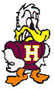                                   Student Enrollment Form   Date:  I hereby give my consent for the above student to receive any treatment deemed necessary by (Physician)         Or the Mason District Hospital Emergency Room Staff for any illness or injury resulting while they are at school or participating in a school activity.Date:  	  Parent/ Guardian Signature: __________________________Student’s NameSocial Security NumberBirth DateGradeStreet AddressPhone Student lives with?            ***If other, please explain on next line Explain if “other”Natural Father is?Natural Mother is?Is a Parent a member of Military?If so, what branch?Parent/Guardian emailSchool Last Attended	                     Phone: Does Student Receive Special Needs Services?Father’s NameStreet AddressPhone Work PlaceWork NumberMother’s NameStreet AddressPhone Work PlaceWork NumberGuardian’s NameStreet AddressPhone Work PlaceWork NumberEmergency Contact *If parents cannot be reachedName:                                                      Number:         Other Pertinent information?